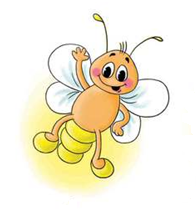 Фамилия, имя участника  ____________________________________________ Задание 1. Раскрась одинаковые листья одним цветом. Используй красный, оранжевый, тёмно-зелёный, светло-зелёный цвет. Каких листьев больше всего – кленовых (1) или дубовых (2)? Нарисуй в квадрате то количество точек, которое обозначает правильный ответ.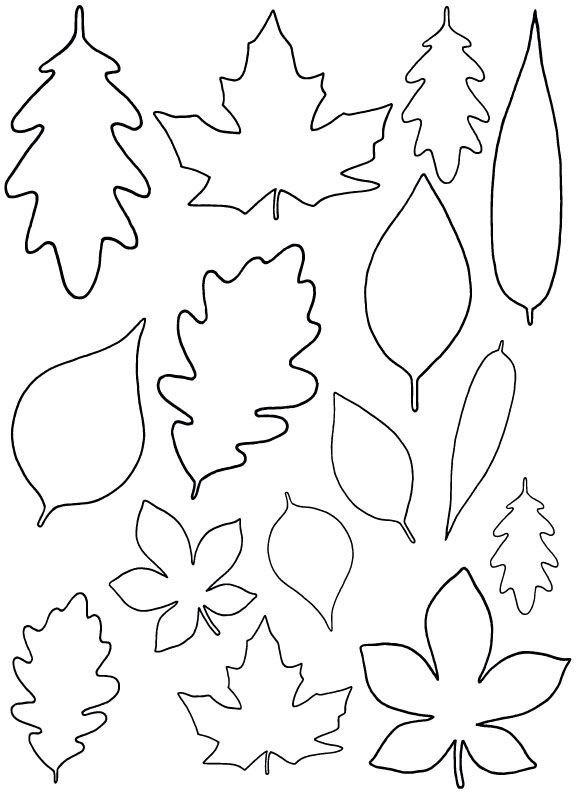 Задание 2. Одинаковых насекомых  раскрась одним цветом. Сколько видов насекомых на картинке?  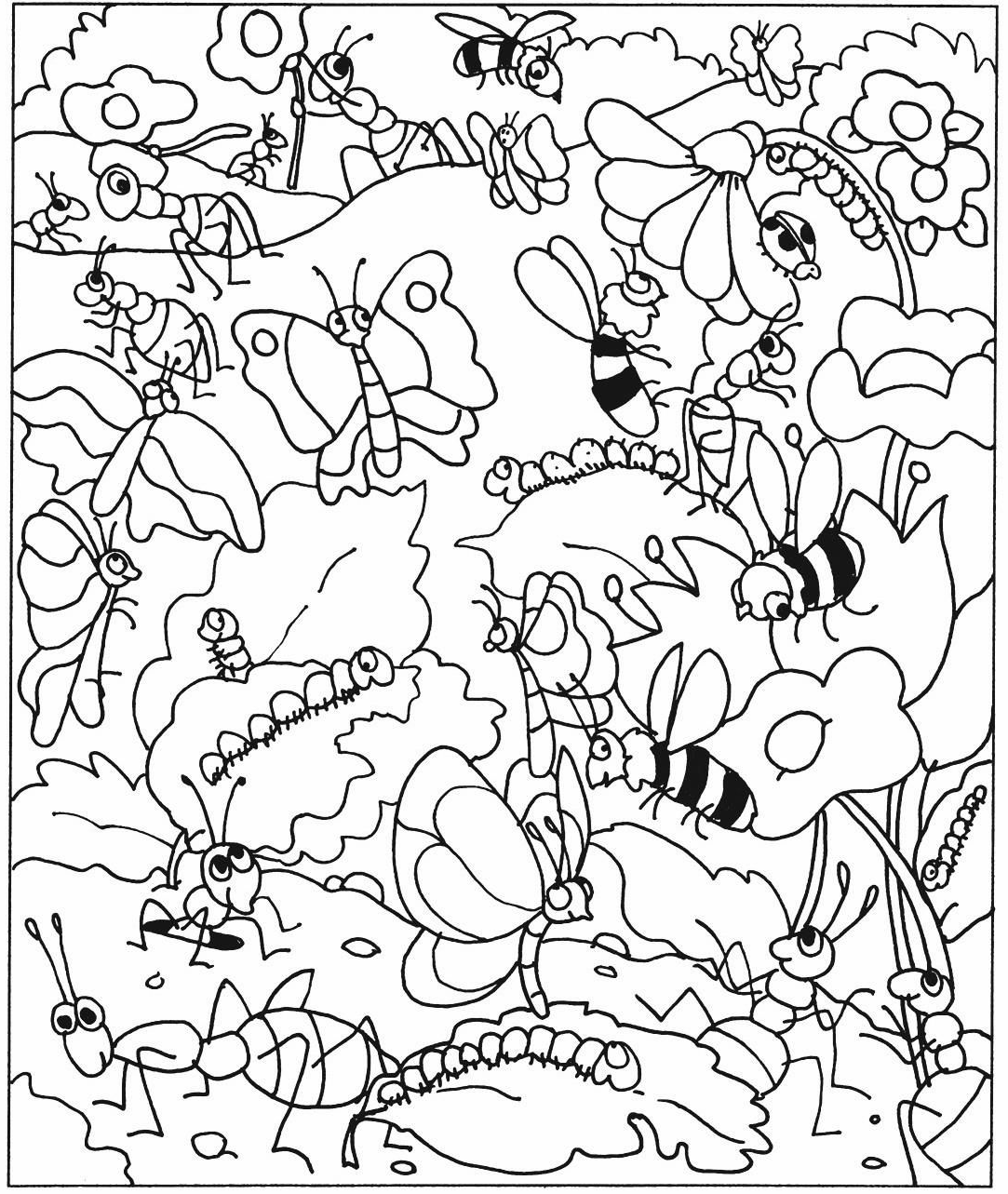 Задание 3. Раскрась в каждом ряду одинаковые листья.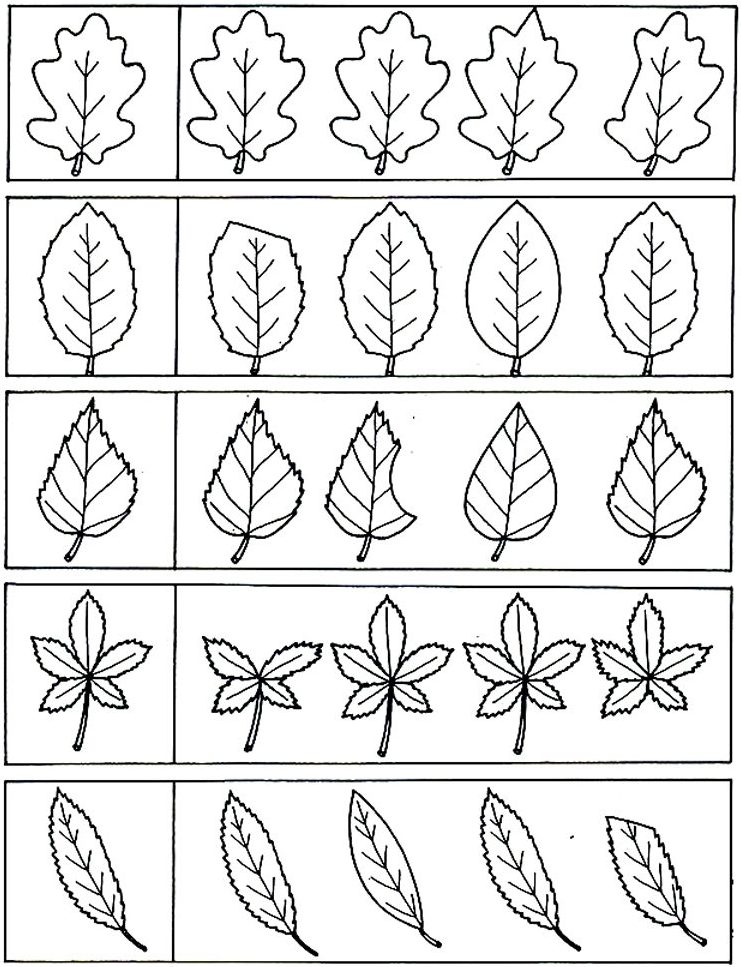 Задание 4. Сосчитай и напиши в пустых квадратах соответствующие числа.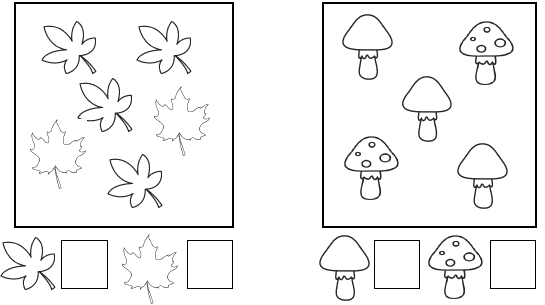 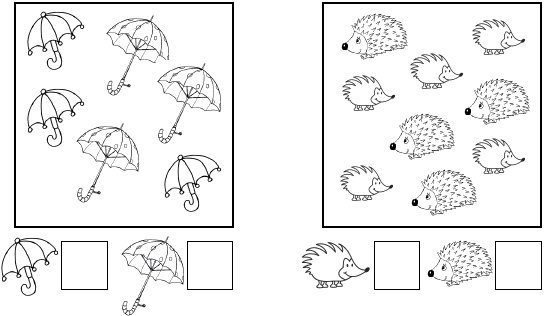 Задание 5. Найди и обведи все буквы О.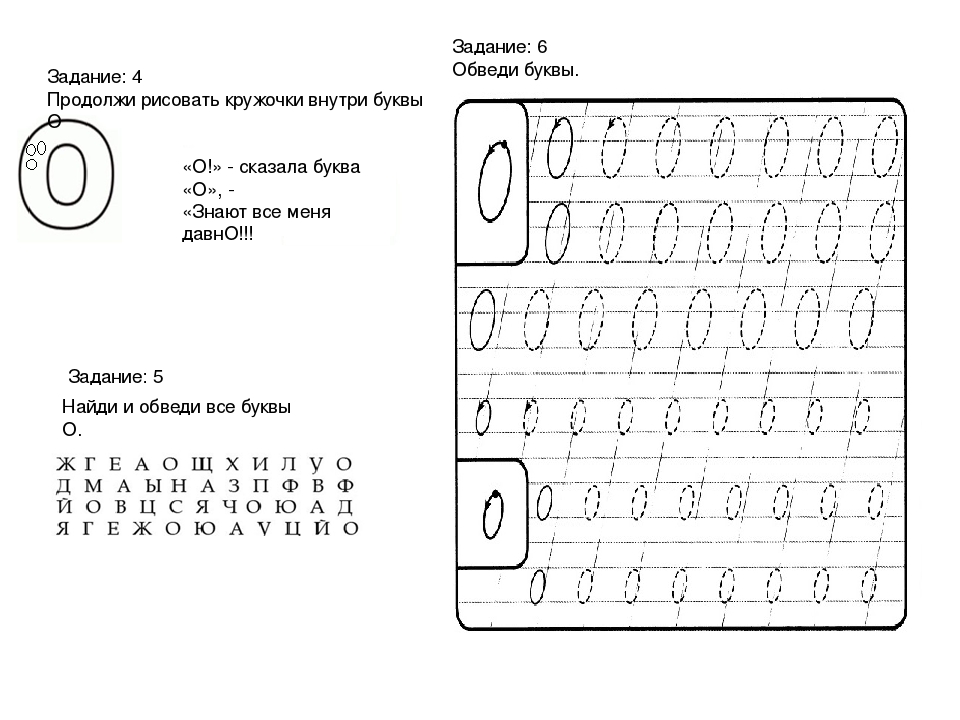 Задание 6. Обведи дорожки к листьям: там, где 1 листочек – коричневым,  2 – красным, 3 – зелёным, 4 – синим. Каких дорожек больше всего? Заштрихуй этим цветом квадрат. 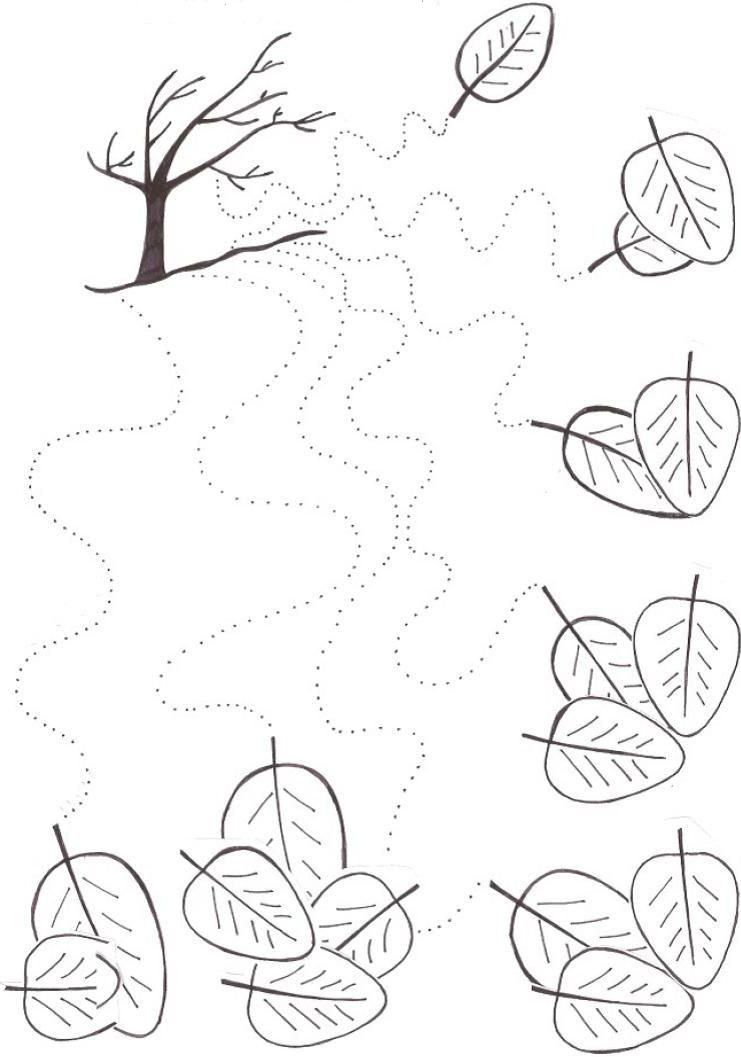 Задание 7. Обведи тучку и нарисуй дождик. Будь внимателен: первая линия – сплошная, затем – пунктир. Соблюдай закономерность.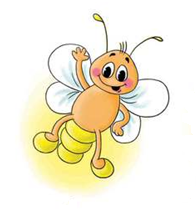 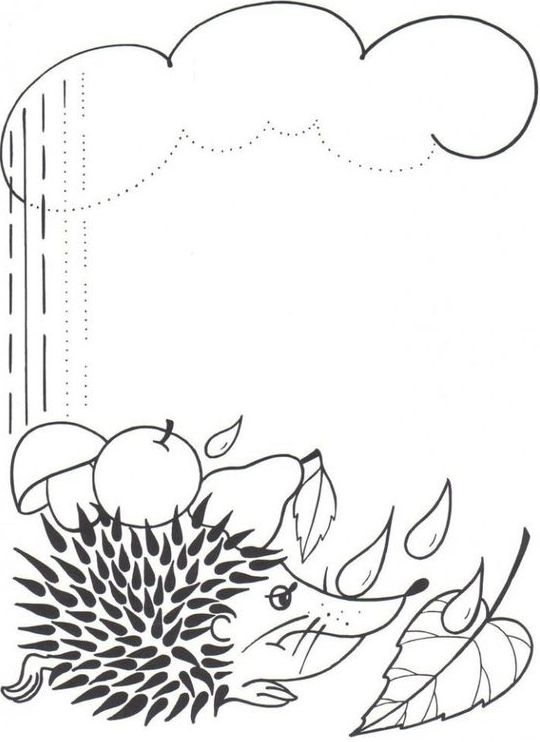 